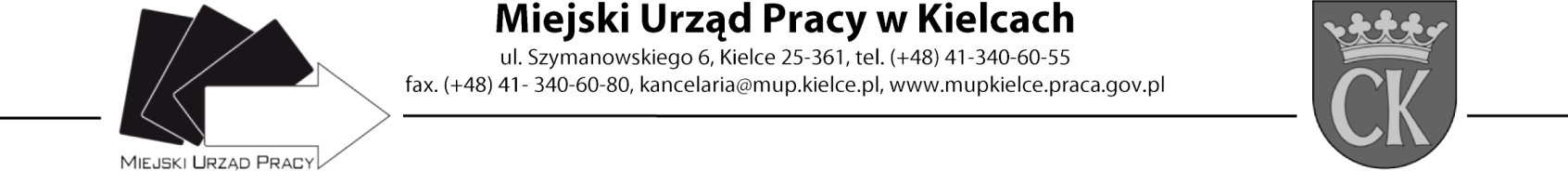 Formularz oceny ofert Nazwa szkolenia: „Kurs zielarz-fitoterapeuta”  Numer zaproszenia ZAS.549.21.2021W przedmiotowym postępowaniu nie wpłynęła żadna oferta podlegająca ocenie . 